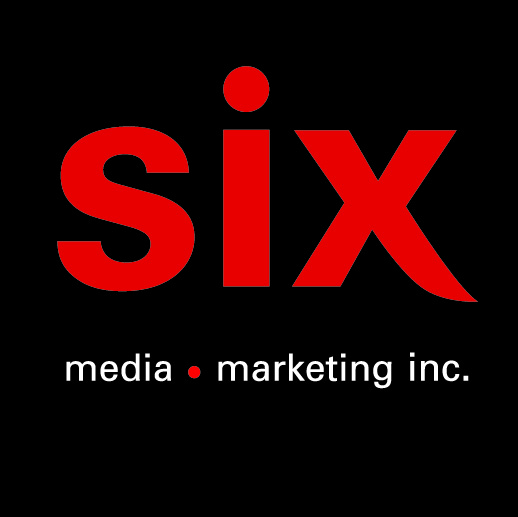 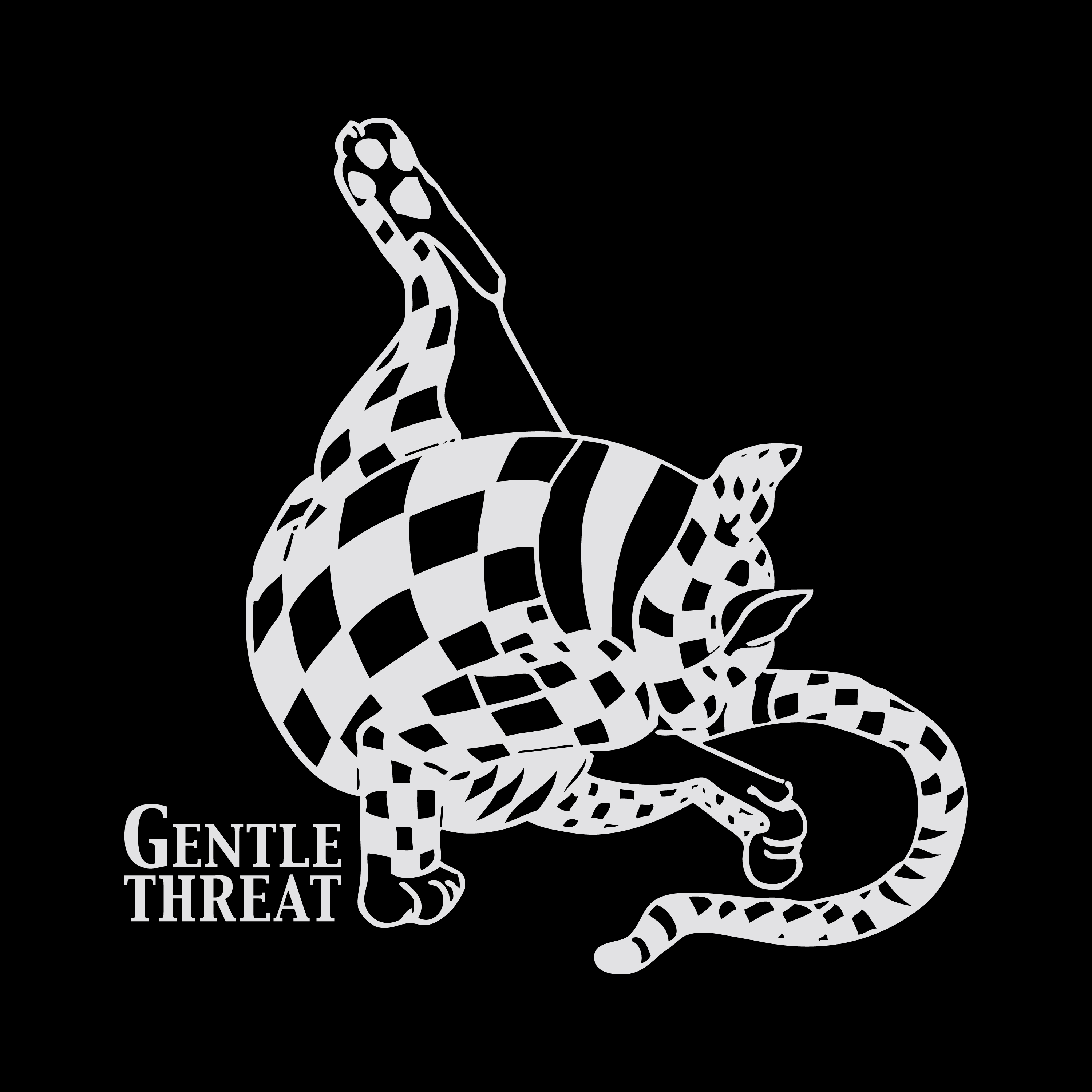 Chilly Gonzales
Music Is Back – Une collaboration avec Toddla T disponible sur toutes les plateformes / Tournée en 2022 EN SPECTACLE
21/01/22 – Toronto – Massey Hall
24-25-27/01/22 – Montréal – Théâtre Rialto
29/01/22 – Ottawa – Centre National des Arts
31/01/22 – Québec – Grand ThéâtreChilly Gonzales avec Stella Le Page (violoncelle), Marine Goldwaser (clarinette basse), Yannick Hiwat (violon mezzo Amandine Robillard (theremin) et Victor Le Masne (percussion)Réalisation : Toddla T
“Music is back and the shows are back to backMusic is back like the clap on a backing trackMusic is back so grab your mask and a vaxNow scratch the past this is the aftermathMusic is back like Johann Sebastian BachLike Burt Bacharach or RatatatMusic is back and abstract like yackety-yack yak when I rapidly rap rapAnd you have to reactMusic is back with the heaviest gravitasBut so is the laughing gasMusic is back and I’m jacked with this battery pack strapped to my backAnd that ass just has to be slappedMusic is backMusic is back and I can’t relaxMusic is backNo caveatsMusic is backMusic is back just imagine thatMusic is backNo caveatsMusic is back and I’m back in my habitatDoing my tightrope act like acrobatsMusic is back two shows for half of the cashWe just had to adapt to get back in the blackMusic is back and it’s got two hands attachedTo this Bechstein, that’s a CadillacMusic is back, music is smack, music is crackMusic is that which you lack when you’re trapped that’s a factMusic is back not the crap on your Apple MacFuck a stream, fuck a screen, I get cataractsMusic is back cut the crap no panic attacksNow I just laugh in the bath now that we have it backMusic is back Music is back and I can’t relaxMusic is backNo caveatsMusic is back just imagine thatMusic is backNo caveats”Source : Gentle ThreatInformation : Simon Fauteux